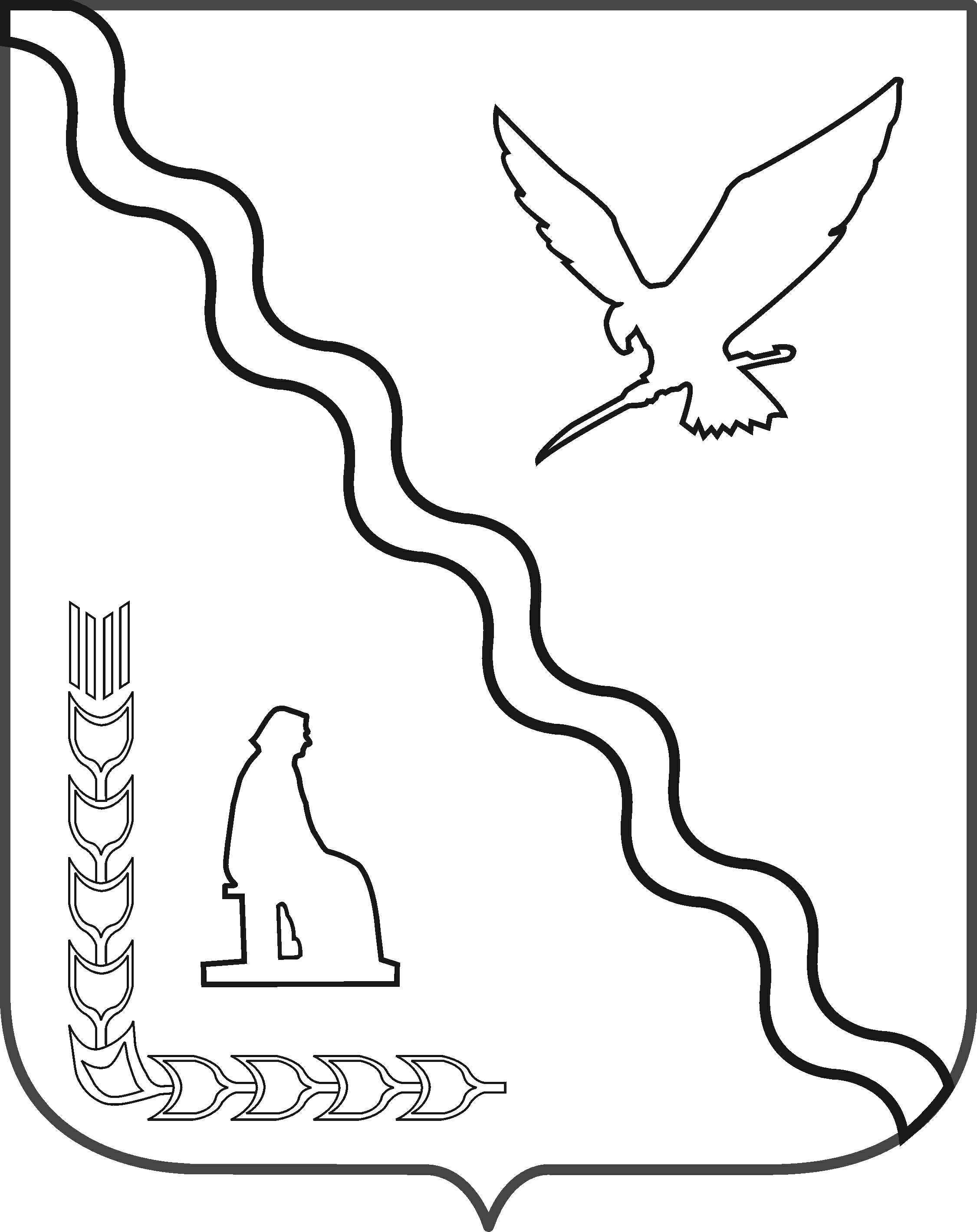 МУНИЦИПАЛЬНОЕ БЮДЖЕТНОЕДОШКОЛЬНОЕ ОБРАЗОВАТЕЛЬНОЕ УЧРЕЖДЕНИЕДЕТСКИЙ САД № 16
МУНИЦИПАЛЬНОГО ОБРАЗОВАНИЯ ТИМАШЕВСКИЙ  РАЙОНПРИКАЗот _______________                                                                                                 №__________хутор БеднягинаОб отчислении в порядке перевода воспитанника в (наименование принимающей организации)На основании Устава МБДОУ д/с № 16,  утвержденным Постановлением администрации муниципального образования Тимашевский район от «__»___ 20___ года №___,  Порядком и основанием перевода, отчисления и восстановления воспитанников МБДОУ д/с № 16, утвержденным приказом от «__»________20___ года № ____, личного заявления родителей (законных представителей) воспитанника от «__» ___________ 20___ года, п р и к а з ы в а ю:1.Ф.И.О. воспитанника, (дата рождения) года рождения, отчислить в порядке перевода с «___» __________ 20___ года в (наименование образовательной организации с указанием населенного пункта).2.Выдать личное дело   Ф.И.О. воспитанника родителям (законным представителям).3.Выдать личную медицинскую карту (форму 026-у)  Ф.И.О. воспитанника родителям (законным представителям).4.Прекратить выплату компенсации части родительской платы за содержание ребенка в МБДОУ д/с № 16 с «___» __________ 20___ года	5.Контроль за выполнением данного приказа оставляю за собой.	6.Приказ вступает в силу со дня его подписания.Заведующий 	                                                                          И.Н. Ковалёва